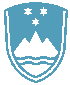 POROČILO O REDNEM INŠPEKCIJSKEM PREGLEDU NAPRAVE, KI LAHKO POVZROČI ONESNAŽEVANJE OKOLJA VEČJEGA OBSEGAZavezanec: Celjske mesnine d.o.o.Naprava / lokacija: Cesta v Trnovlje 17, 3000 CeljeDatum pregleda: 19.5.2020Okoljevarstveno dovoljenje (OVD) številka: 35407-7/2007-17 z dne 23.6.2009Usklajenost z OVD:DANE (navedi):- Neizvedba obratovalnega monitoringa emisij snovi v zrak v predpisanem rokuZavezanec Celjske mesnine d.o.o. ima za napravo pridobljeno integralno okoljevarstveno zaobratovanje klavnice z zmogljivostjo zakola 71,8 t živalskih trupov na dan. V Obratu klavnicaizvaja zakol svinj, govedi in kopitarjev. V letu 2020 so bila v okviru rednega inšpekcijskeganadzora pregledana naslednja področja: emisije snovi v zrak in vode, ravnanje z odpadki,emisije hrupa v okolje ter poročanje o izpustih in prenosih onesnaževal. Ugotovljeno je bilo, dazavezanec ne povzroča čezmernega obremenjevanja okolja in da je na ARSO oddal zahtevanaletna poročila, razen na področju emisij snovi v zrak, kjer je bilo ugotovljeno, da zavezanec neizvaja obratovalnega monitoringa skladno s točko 2.3.1. izdanega OVD, izdana mu je bilaureditvena odločba za odpravo pomanjkljivosti.Zaključki / naslednje aktivnosti:Na kontrolnem inšpekcijskem pregledu je bilo ugotovljeno, da je nepravilnost odpravljena,naslednji redni inšpekcijski pregled bo opravljen v skladu z letnim delovnim načrtom,izredni po potrebi.